ДОПОЛНИТЕЛЬНАЯ ПРОФЕССИОНАЛЬНАЯ ПРОГРАММАповышения квалификацииРабота с приложениями в САПР «КОМПАС-3D»Самара 2024 г.СОДЕРЖАНИЕОбщая характеристика программыЦель и задачи реализации программыЦель: совершенствование профессиональной компетенции участников в области компьютерных технологий, геометрического моделирования и инженерных расчетов машиностроительных деталей и узлов, методов организации проектной деятельности в среде  САD-систем с использованием прикладных подсистем (приложений), входящих в состав САПР «КОМПАС-3D».1.2.	Нормативная правовая база Программа разработана на основании:- Федерального закона «Об образовании в Российской Федерации» от 29.12.2012 № 273-ФЗ;- приказа Министерства образования и науки РФ от 1 июля 2013 г. № 499 «Об утверждении Порядка организации и осуществления образовательной деятельности по дополнительным профессиональным программам»;- профессионального стандарта 28.008 «Специалист по инжинирингу машиностроительного производства» (утвержден приказом Министерства труда и социальной защиты Российской Федерации от 27.04.2023 № 371н).1.3. Планируемые результаты обученияПрограмма направлена на совершенствование профессиональных компетенций. Таблица 1.1Таблица 1.21.4. Категория слушателейТребования к слушателю программы: уровень образования – лица, имеющие или получающие высшее образование;- специалисты предприятий, студенты, обучающиеся по договорам целевой подготовки с индустриальными партнерами СамГТУ, а также интересующиеся современными тенденциями в этой отрасли.1.5. Форма и продолжительность обучения, срок освоения Форма обучения: очная.Срок освоения: 96 часов, в том числе: 68 часов аудиторной работы, 24 часа самостоятельной работы, 4 часа - на итоговую аттестацию.Продолжительность обучения: 12 недель.1.6. Документ о квалификацииОбучающимся, успешно освоившим программу, выдается удостоверение о повышении квалификации установленного образца.Организационно-педагогические условия реализации программыКадровое обеспечениеРеализация программы обеспечивается профессорско-преподавательским составом СамГТУ. Таблица 2Учебно-методическое, информационное и материально-техническое обеспечение программыДля проведения аудиторных занятий, текущего контроля и промежуточной аттестации используются специализированные учебные аудитории, оснащенные  ПК с установленным комплексом САПР КОМПАС 3D.Помещения для самостоятельной работы обучающихся оснащены компьютерной техникой с возможностью выхода в сеть Интернет и обеспечены доступом к электронной информационно-образовательной среде СамГТУ.Основная литератураРазработка ассоциативных чертежей в среде КОМПАС-3D: учеб. пособие / А.Б. Пузанкова, А.А. Черепашков. – Самара: Самар. гос. техн. ун-т, 2023. – 118 с.Черепашков А.А. Компьютерные технологии, моделирование и автоматизированные системы в машиностроении: учеб. / А.А. Черепашков, Н.В. Носов. - СПб., Проспект Науки, 2018. - 591 с.Дополнительная литератураКомпания АСКОН. Обучающие материалы. [Электронный ресурс] - URL: https://kompas.ru/publications/video/Содержание программыКалендарный учебный графикЛЗ – лекционные занятияЛР – лабораторная работаСР – самостоятельная работаПА – промежуточная аттестацияИА – итоговая аттестация  Таблица 3.1Учебный планТаблица 3.2Рабочие программы дисциплин (модулей), формы аттестации и оценочные материалыРабочая программа модуля «Состав, назначение и методика использования прикладных подсистем (приложений) машиностроительных САПР на примере прикладного ПО «КОМПАС-3D»Содержание  дисциплины (модуля)Таблица 4.1Учебно-методическое, информационное и материально-техническое  обеспечение дисциплины (модуля)Для проведения аудиторных занятий и промежуточной аттестации используются учебные аудитории, оснащенные техническими средствами обучения (мультимедийным и презентационным оборудованием) для представления учебной информации (АРМ со специализированным программным обеспечением. ПО Комплекс «АСКОН»), а также помещения для хранения и профилактического обслуживания учебного оборудования. Помещения для работы обучающихся оснащены компьютерной техникой с возможностью выхода в сеть Интернет и обеспечены доступом к электронной информационно-образовательной среде СамГТУ. Внеаудиторная самостоятельная работа выполняется слушателем по заданию преподавателя, но без его непосредственного участия (обзор и изучение перечня приложений САПР «КОМПАС-3D» с использованием электронных учебников и видеоматериалов компании «АСКОН»).Основная литератураРазработка ассоциативных чертежей в среде «КОМПАС-3D»: учеб. пособие / А.Б. Пузанкова, А.А. Черепашков. – Самара: Самар. гос. техн. ун-т, 2023. – 118 с.Черепашков А.А. Компьютерные технологии, моделирование и автоматизированные системы в машиностроении: учеб. / А.А. Черепашков, Н.В. Носов. - СПб., Проспект Науки, 2018. - 591 с.Дополнительная литератураКомпания АСКОН. Обучающие материалы. [Электронный ресурс] - URL: https://kompas.ru/publications/video/Формы аттестации и оценочные материалыПромежуточная аттестация проводится в форме зачета – задания с использованием САПР «КОМПАС-3D» (задание и набор операций определяет преподаватель). Зачет проходит в компьютерном классе в форме защиты отчета по результатам выполнения лабораторных работ по модулю (построение модели на основе выполнения соответствующих операций в программе «КОМПАС-3D»).Критерии оценивания: «зачтено» / «не зачтено».«Зачтено»: все шаги алгоритма выполнены правильно и в полном объеме. Все технологические операции выполнены корректно. Могут быть допущены незначительные погрешности.«Не зачтено»: алгоритм работы выполнен неправильно. Модель не выполнена. Допущены значительные ошибки в технологических операциях.Рабочая программа модуля «Объектно-ориентированное моделирование машиностроительных изделий в «КОМПАС-3D»Содержание  дисциплины (модуля)Таблица 4.2Учебно-методическое, информационное и материально-техническое  обеспечение дисциплины (модуля)Для проведения аудиторных занятий и промежуточной аттестации используются учебные аудитории, оснащенные техническими средствами обучения (мультимедийным и презентационным оборудованием) для представления учебной информации (АРМ со специализированным программным обеспечением. ПО Комплекс «АСКОН»), а также помещения для хранения и профилактического обслуживания учебного оборудования. Помещения для работы обучающихся оснащены компьютерной техникой с возможностью выхода в сеть Интернет и обеспечены доступом к электронной информационно-образовательной среде СамГТУ. Внеаудиторная самостоятельная работа выполняется студентом по заданию преподавателя, но без его непосредственного участия (изучение интерфейса и практических приемов работы в «КОМПАС-3D»).Основная литератураРазработка ассоциативных чертежей в среде «КОМПАС-3D»: учеб. пособие / А.Б. Пузанкова, А.А. Черепашков. – Самара: Самар. гос. техн. ун-т, 2023. – 118 с.Черепашков А.А. Компьютерные технологии, моделирование и автоматизированные системы в машиностроении: учеб. / А.А. Черепашков, Н.В. Носов. - СПб., Проспект Науки, 2018. - 591 с.Дополнительная литератураКомпания АСКОН. Обучающие материалы. [Электронный ресурс] - URL: https://kompas.ru/publications/video/Формы аттестации и оценочные материалыПромежуточная аттестация проводится в форме зачета – задания с использованием САПР «КОМПАС-3D» (задание и набор операций определяет преподаватель). Зачет проходит в компьютерном классе в форме защиты отчета по результатам выполнения лабораторных работ по модулю (построение объектно-ориентированных моделей в программе «КОМПАС-3D»).Критерии оценивания: «зачтено» / «не зачтено».«Зачтено»: все шаги алгоритма выполнены правильно и в полном объеме. Все технологические операции выполнены корректно. Могут быть допущены незначительные погрешности.«Не зачтено»: алгоритм работы выполнен неправильно. Модель не выполнена. Допущены значительные ошибки в технологических операциях.Рабочая программа модуля «Выполнение индивидуальной комплексной проектно-конструкторской  работы»Содержание  дисциплины (модуля)Таблица 4.3Учебно-методическое, информационное и материально-техническое  обеспечение дисциплины (модуля)Для проведения аудиторных занятий и промежуточной аттестации используются учебные аудитории, оснащенные техническими средствами обучения (мультимедийным и презентационным оборудованием) для представления учебной информации (АРМ со специализированным программным обеспечением. ПО Комплекс «АСКОН»), а также помещения для хранения и профилактического обслуживания учебного оборудования. Помещения для работы обучающихся оснащены компьютерной техникой с возможностью выхода в сеть Интернет и обеспечены доступом к электронной информационно-образовательной среде СамГТУ. Внеаудиторная самостоятельная работа выполняется студентом по заданию преподавателя, но без его непосредственного участия (изучение использования приложений САПР «КОМПАС-3D» для решения индивидуальной проектной задачи и оформления технической документации согласно стандартам ЕСКД).Основная литератураРазработка ассоциативных чертежей в среде «КОМПАС-3D»: учеб. пособие / А.Б. Пузанкова, А.А. Черепашков. – Самара: Самар. гос. техн. ун-т, 2023. – 118 с.Черепашков А.А. Компьютерные технологии, моделирование и автоматизированные системы в машиностроении: учеб. / А.А. Черепашков, Н.В. Носов. - СПб., Проспект Науки, 2018. - 591 с.Дополнительная литератураКомпания АСКОН. Обучающие материалы. [Электронный ресурс] - URL: https://kompas.ru/publications/video/Формы аттестации и оценочные материалыПромежуточная аттестация проводится в форме зачета – задания с использованием САПР «КОМПАС-3D» (задание и набор операций определяет преподаватель). Зачет проходит в компьютерном классе в форме защиты отчета по результатам выполнения лабораторных работ по модулю (рациональные приемы объектно-ориентированного моделирования в программе «КОМПАС-3D»).Критерии оценивания: «зачтено» / «не зачтено».«Зачтено»: все шаги алгоритма выполнены правильно и в полном объеме. Все технологические операции выполнены корректно. Могут быть допущены незначительные погрешности.«Не зачтено»: алгоритм работы выполнен неправильно. Модель не выполнена. Допущены значительные ошибки в технологических операциях.Программа итоговой аттестацииСодержание итоговой аттестации, форма аттестации и критерии оцениванияИтоговый контроль успеваемости осуществляется по итогам освоения программы в форме индивидуальной расчетно-графической работы (РГР). При оценивании учитывается:1.	Текущая успеваемость.2.	Качество выполнения индивидуальной расчетно-графической работы.3.	Ответы на вопросы в процессе защиты индивидуальной работы.Результаты защиты индивидуальной расчетно-графической работы определяются оценками: «отлично», «хорошо», «удовлетворительно», «неудовлетворительно».«Отлично»: все расчеты и построения в РГР выполнены правильно, допущены 1 - 2 недочета, не влияющие на другие расчеты. Слушатель отвечает на вопросы преподавателя грамотно, в полном объеме, четко осознает содержание и свободно владеет терминологией дисциплины, последовательно и логично излагает материал, при ответе могут быть допущены 1-2 неточности.«Хорошо»: при расчетах или построениях в РГР допущены 1 - 2 негрубые ошибки. Слушатель отвечает грамотно, но не совсем полно, осознает основное содержание материала, правильно использует терминологию, не допуская грубых ошибок, в ответе может допустить 3 - 4 неточности в терминологии.«Удовлетворительно»: в РГР допущены 1 - 2 ошибки. Ответ слушателя неполный, не всегда последовательный, но материал в целом раскрыт, допускаются ошибки в использовании терминологии, но студент может исправить их под руководством преподавателя.«Неудовлетворительно»: в РГР допущены грубые ошибки, искажающие дальнейшие расчеты. Слушатель не раскрыл основное содержание материала, допустил существенные ошибки в использовании терминологии (или нет ответа).Примерный перечень тем индивидуальных заданий для РГРПроектирование силовой детали металлорежущего станка  с использованием средств инженерного анализа и оптимизации,  подсистем САПР «КОМПАС».Проектирование силовой детали станочного приспособления  с использованием средств инженерного анализа и оптимизации,  подсистем САПР «КОМПАС».Проектирование силовой детали сборочного стапеля  с использованием средств инженерного анализа и оптимизации,  подсистем САПР «КОМПАС».Учебно-методическое, информационное и материально-техническое  обеспечениеДля проведения итоговой аттестации используются учебные аудитории, оснащенные техническими средствами обучения (мультимедийным и презентационным оборудованием) для представления учебной информации (АРМ со специализированным программным обеспечением. ПО «Комплекс АСКОН»). Аудитория оснащена компьютерной техникой с возможностью выхода в сеть Интернет и обеспечена доступом к электронной информационно-образовательной среде СамГТУ.Основная литератураРазработка ассоциативных чертежей в среде «КОМПАС-3D»: учеб. пособие / А.Б. Пузанкова, А.А. Черепашков. – Самара: Самар. гос. техн. ун-т, 2023. – 118 с.Черепашков А.А. Компьютерные технологии, моделирование и автоматизированные системы в машиностроении: учеб. / А.А. Черепашков, Н.В. Носов. - СПб., Проспект Науки, 2018. - 591 с.Дополнительная литератураКомпания АСКОН. Обучающие материалы. [Электронный ресурс] - URL: https://kompas.ru/publications/video/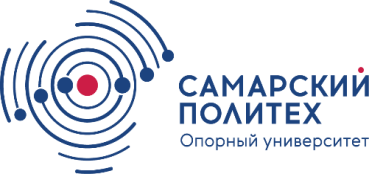 МИНОБРНАУКИ РОССИИфедеральное государственное бюджетное образовательное учреждение высшего образования«Самарский государственный технический университет»(ФГБОУ ВО «СамГТУ»)УТВЕРЖДЕНАметодическим советом ИДО ______________ протокол № ________      (дата)И.о. директора ИДО________С.А. Ефимова                                           (подпись)     «______» __________________ 20____ г.УТВЕРЖДЕНАметодическим советом ИДО ______________ протокол № ________      (дата)И.о. директора ИДО________С.А. Ефимова                                           (подпись)     «______» __________________ 20____ г.Разработчикзаведующий кафедрой «Инженерная графика» СамГТУ, д.т.н., доцент (ученая степень и (или) ученое звание, должность, 
структурное подразделение)СОГЛАСОВАНО: _____(подпись)           А.А. Черепашков (И.О.Фамилия)начальник управления по учебно-методической и организационной работе ИДО СамГТУ, к.п.н.(ученая степень и (или) ученое звание, должность, 
структурное подразделение)_____(подпись)О.В. Журавлёва(И.О.Фамилия)1.	Общая характеристика программы  стр 41.1. Цель и задачи реализации программыстр 41.2. Нормативная правовая база стр 41.3. Планируемые результаты обучениястр 4 1.4. Категория слушателейстр 5  1.5. Форма и продолжительность обучения, срок освоениястр 51.6. Документ о квалификации стр 5 2. Организационно-педагогические условия реализации программыстр 52.1. Кадровое обеспечениестр 52.2. Учебно-методическое, информационное и материально-техническое обеспечение программыстр 5  3. Содержание программыстр 63.1. Календарный учебный графикстр 63.2. Учебный планстр 64. Рабочие программы дисциплин (модулей), формы аттестации и оценочные материалыстр 64.1. Рабочая программа модуля «Состав, назначение и методика использования прикладных подсистем (приложений) машиностроительных САПР на примере прикладного ПО «КОМПАС -3D»стр 64.2. Рабочая программа модуля «Объектно-ориентированное моделирование машиностроительных изделий «КОМПАС-3D»стр 74.2. Рабочая программа модуля «Выполнение индивидуальной комплексной проектно-конструкторской работы»стр 95. Программа итоговой аттестации5.1. Содержание итоговой аттестации, форма аттестации и критерии оценивания5.2. Учебно-методическое, информационное и материально-техническое обеспечениестр 10стр 10стр 10 Код и наименование компетенцииНормативный документ (название, реквизиты), на основании которого сформулирована компетенция)ПК-1. Разрабатывать техническое задание на конструкторскую документациюпрофессиональный стандарт 28.008 «Специалист по инжинирингу машиностроительного производства» (утвержден приказом Министерства труда и социальной защиты Российской Федерации от 27.04.2023 № 371н).ПК-2. Читать конструкторскую и технологическую документацию, в том числе используя системы автоматизированного проектированияпрофессиональный стандарт 28.008 «Специалист по инжинирингу машиностроительного производства» (утвержден приказом Министерства труда и социальной защиты Российской Федерации от 27.04.2023 № 371н).ПК-1ПК-1ПК-1ЗнанияУменияПрактический опытСпособы и методы геометрического моделирования изделияПравила оформления конструкторской и технологической документацииАвтоматизированные системы проектирования и управления данными: наименования, возможности и порядок работы в нихИспользовать программные продукты по обеспечению жизненного цикла продукции машиностроенияПрикладной инструментарий твердотельного моделирования ПК-2ПК-2ПК-2ЗнанияУменияПрактический опытСпособы и методы объектногомоделирования изделия.Электронные справочные системы и библиотеки: наименования, возможности и порядок работы в них.Автоматизированные системы инженерных расчетов: наименования, возможности и порядок работы в нихАвтоматизированные системы создания электронных библиотек: наименования, возможности и порядок работы с нимиКорректировать конструкторскую и технологическую документациюИспользовать электронные справочные системы и библиотеки, электронные архивыАвтоматизированные системы инженерных расчетовФИО преподавателя / ведущего специалистаСпециальность, присвоенная квалификация по дипломуМесто работы, должность Ученая степень, ученое (почетное) званиеНаименование преподаваемой дисциплины (модуля)Черепашков Андрей АлександровичСпециальность «Самолетостроение». Квалификация – инженер-механикФГБОУ ВО «СамГТУ», заведующий кафедрой «Инженерная графика»д.т.н., доцентМодуль 1 -3.Виды занятий1 нед.2 нед.3 нед.4 нед.5 нед.6 нед.7 нед.8 нед.9 нед.10 нед.11 нед.12 нед.Итого часовЛЗ22222222222224ЛР22424434444441СР22222222222224ПА1113ИА-----------44Всего часовВсего часовВсего часовВсего часовВсего часовВсего часовВсего часовВсего часовВсего часовВсего часовВсего часовВсего часовВсего часов96N п/пНаименование дисциплины (модуля), раздела / практики (стажировки)Всего (ч)ЛЗ (ч)ЛЗ (эл.ч)ЛР (ч)СР (ч)Форма ПАФорма ИАКод компетенции1.Модуль 1. Состав, назначение и методика использования прикладных подсистем (приложений) машиностроительных САПР на примере прикладного ПО «КОМПАС-3D»328-158Зачет/1-ПК-1, ПК-22.Модуль 2. Объектно-ориентированное моделирование машиностроительных изделий в «КОМПАС-3D»318-148Зачет/1-ПК-1, ПК-23.Модуль 3. Выполнение индивидуальной комплексной проектно-конструкторской работы298-128Зачет/1-ПК-1, ПК-24.Итоговая аттестация4-----Расчетно-графическая работаПК-1, ПК-2Итого часов9624412434Наименование дисциплины, темыСодержание дисциплины, темыЛЗ / чЛР / чСР / чФорма ПА / чТема 1. Состав и назначение приложений САПР «КОМПАС-3D».Обзор и первичное изучение перечня приложений САПР «КОМПАС-3D» с использованием электронных учебников и видеоматериалов компании АСКОН. 242Зачет/1Тема 2. Методы и средства выполнения инженерных расчетов в «КОМПАС-3D».Основная цель использования подсистемы инженерных расчетов в среде САПР «КОМПАС».  Принятие правильных и обоснованных конструктивные решения, используя построенные 3D-модели. 242Зачет/1Тема 3. Методы и средства оптимизации  в «КОМПАС-3D».Интегрированая в САПР «КОМПАС» подсистема инженерного анализа. Реализация методики структурной (топологической) и параметрической оптимизации силовых конструкций.242Зачет/1Тема 4. Методика организации и исполнения проектной деятельности в составе современных машиностроительных САПР.Использование В САПР «КОМПАС» различных методологий  проектирования изделий: «Сверху вниз», «Снизу  вверх», а также средств организации коллективной работы над проектами.232Зачет/1Наименование дисциплины, темыСодержание дисциплины, темыЛЗ / чЛР / чСР / чФорма ПА / чТема 1. Построение объектно-ориентированных моделей изделий из листа.Детали, получаемые из листового материала с помощью гибки, с применением специализированного приложения, при помощи команд набора инструментальных панелей «Листовое моделирование».242Зачет/1Тема 2. Построение объектно-ориентированных моделей разъемных и неразъемных соединений.Использование в САПР «КОМПАС» ряда приложений для объектно-ориентированного проектирования разъемных и неразъемных соединений.242Зачет/1Тема 3. Построение объектно-ориентированных электронных сборок.Использование при создании сборочных единиц в САПР «КОМПАС» библиотек и баз данных стандартных  изделий, материалов и др.242Зачет/1Тема 4. Автоматизация разработки электронной технической документации.Использование ассоциативных электронных моделей изделий (ЭМИ), чертежей и спецификаций. Исполнения изделий.222Зачет/1Наименование дисциплины, темыСодержание дисциплины, темыЛЗ / чЛР / чСР / чФорма ПА / чТема 1. Применение инженерных расчетов на ранних этапах проектирования изделий машиностроения.Методология оптимального проектирования машинострительных консрукций. Методы и аогоритмы структурной и параметрической оптимизации.232Зачет/1Тема 2. Моделирование деталей изготавливаемых по различным технологиям производства.Использование прикладных библиотек и подсистем для объектно-ориентированного проектирования деталей. Особенности моделирования изделий, изготовленных гибкой, литьем, штамповкой.232Зачет/1Тема 3. Поверочные расчеты изделий.Нагружения и закрепления моделей силовых деталей в подсистеме инженерного анализа. Визуализация полей напряжений и деформаций. Определение  запаса прочности.232Зачет/1Тема 4. Оформление комплексной работы.Форматы вывода иллюстрационных материалов. Листинги чертежей и спецификаций.232Зачет/1